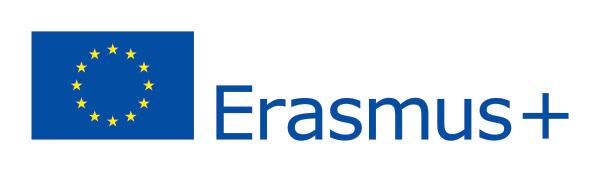 „Projektový manažment pre medzikultúrne výmenné projekty v Európe“     V dňoch 7.8. – 12.8.2016 som sa zúčastnila kurzu v portugalskom meste Porto, kde som mala možnosť stretnúť sa s kolegami z 8 európskych krajín a pod vedením skúsených lektorov sme riešili možnosti, ako úspešne realizovať projekt s medzinárodnou účasťou viacerých škôl a dať možnosť nielen nám učiteľom, ale aj našim poslucháčom vycestovať a využívať jazyk, ktorý sa na našej škole učia. 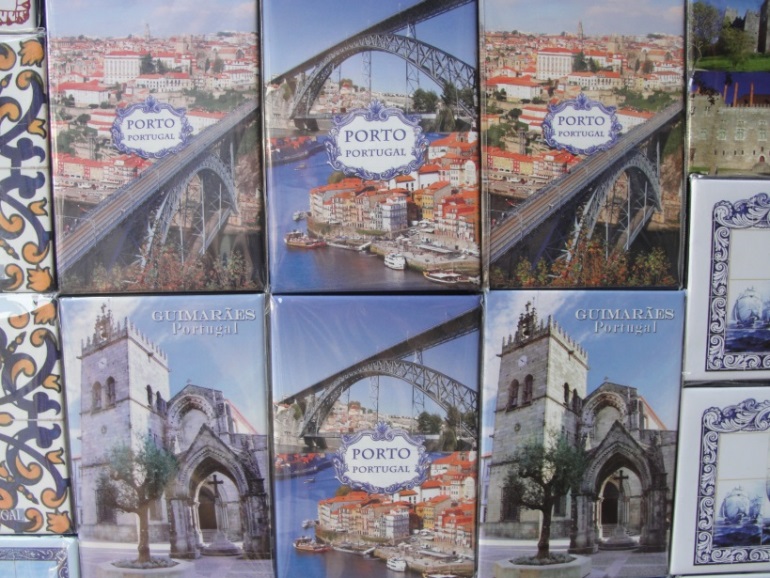 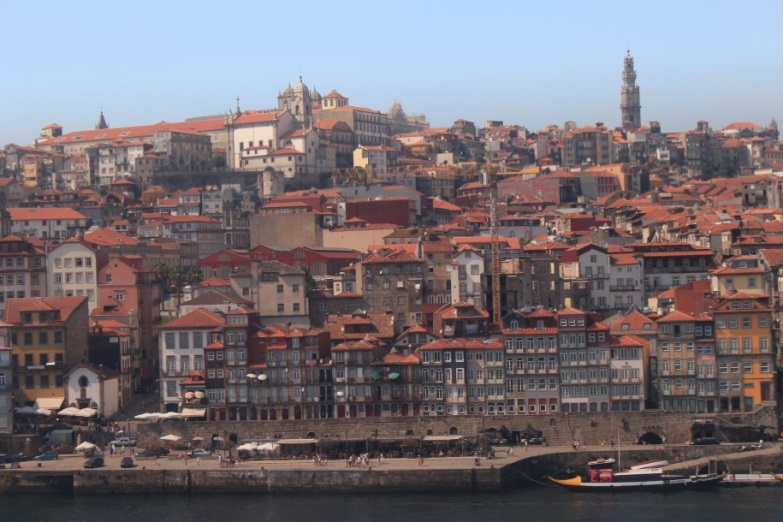 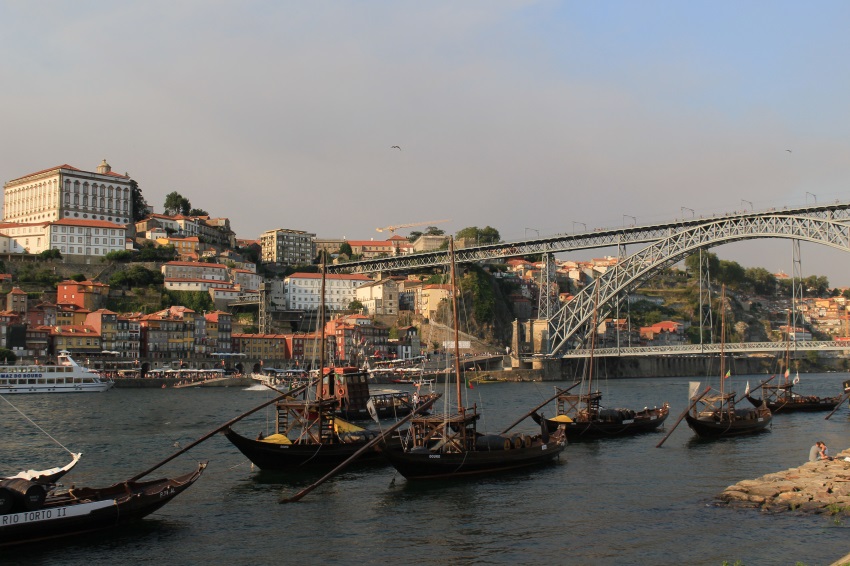 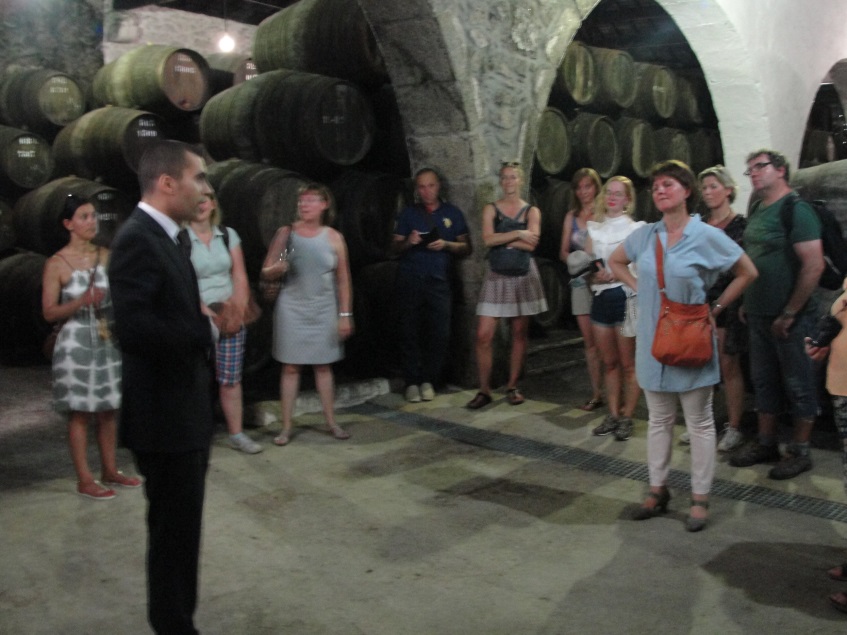 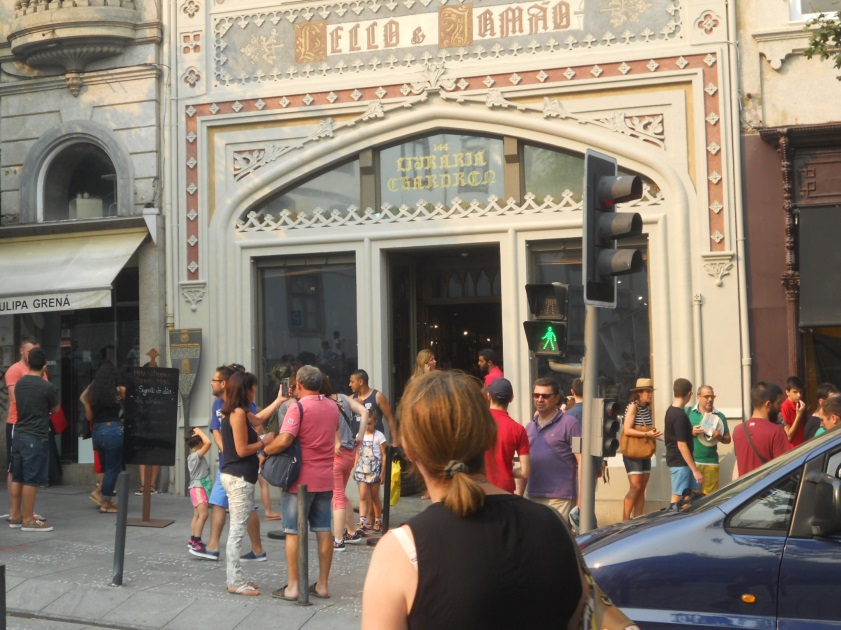 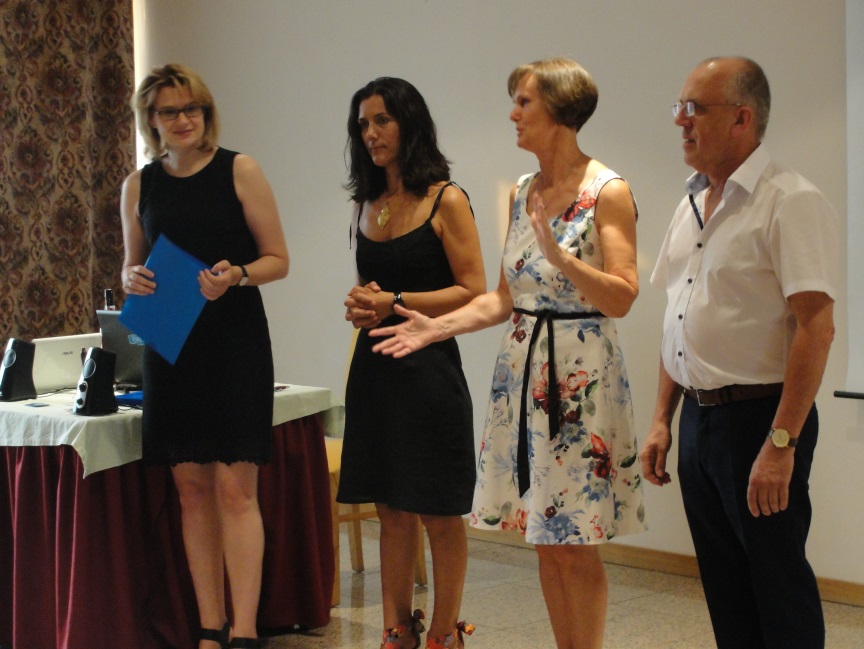 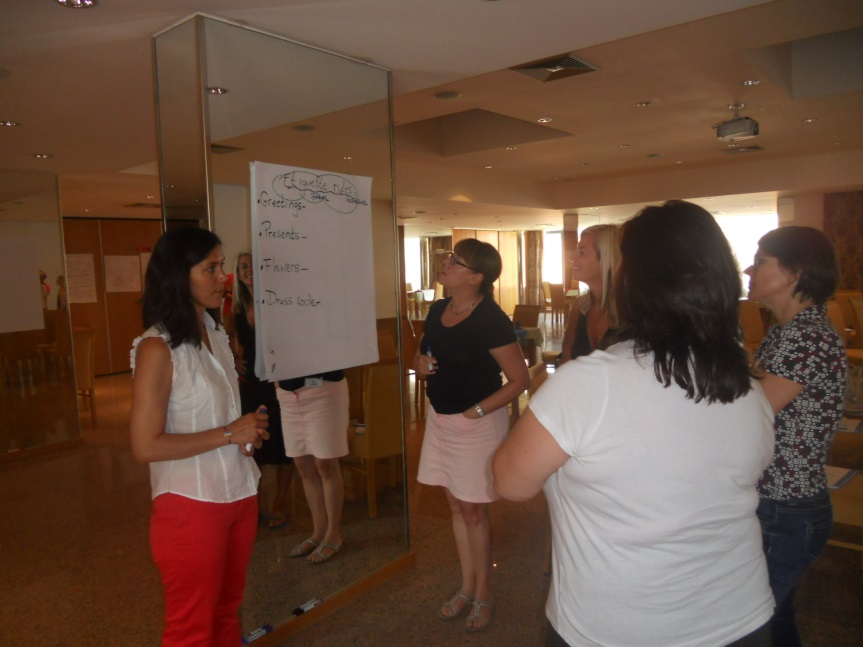 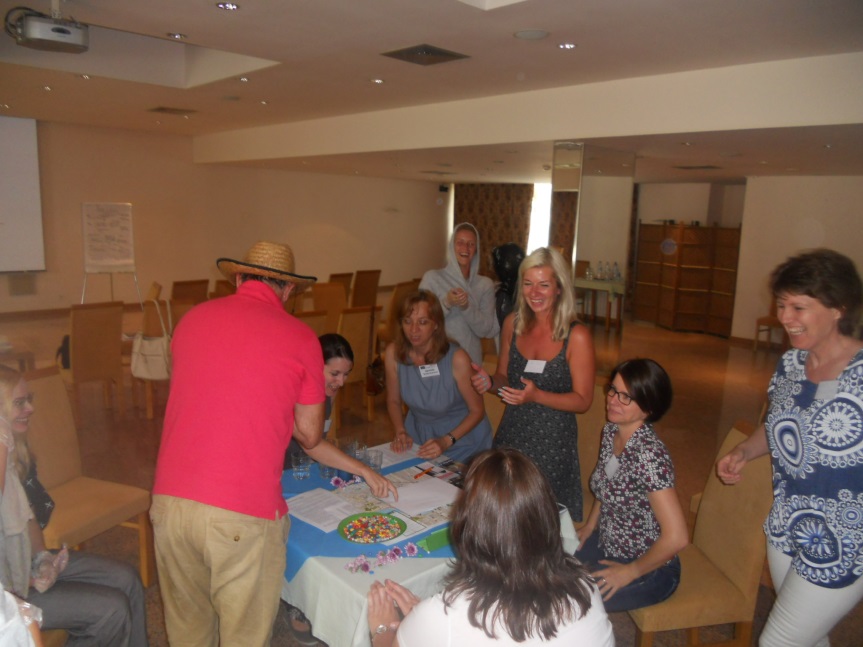 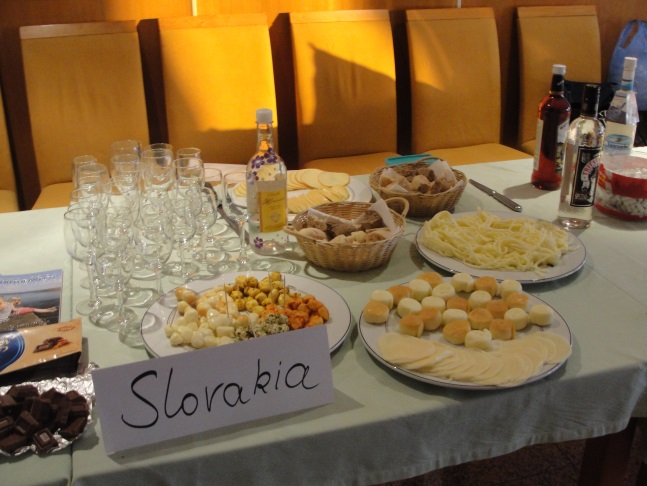 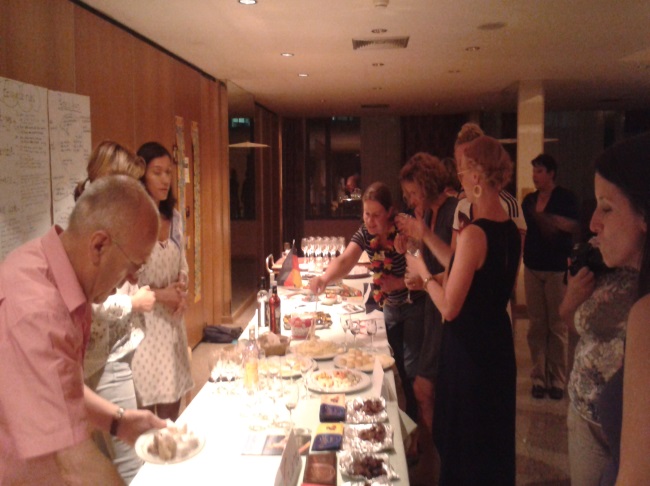 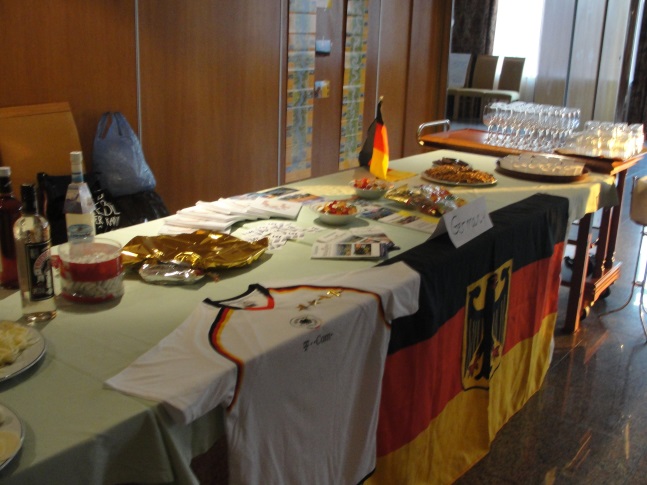 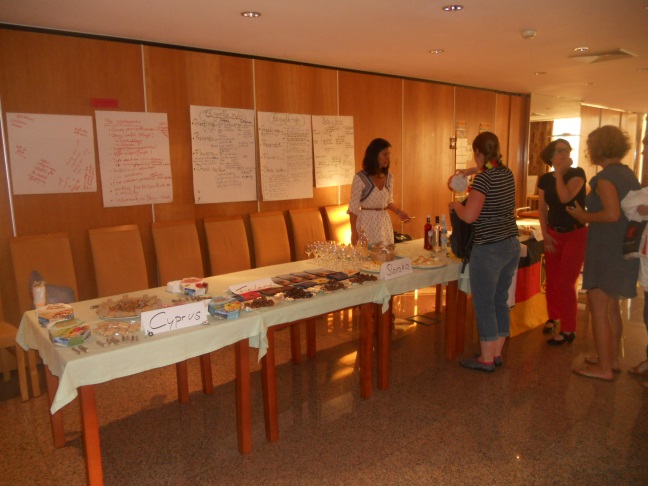 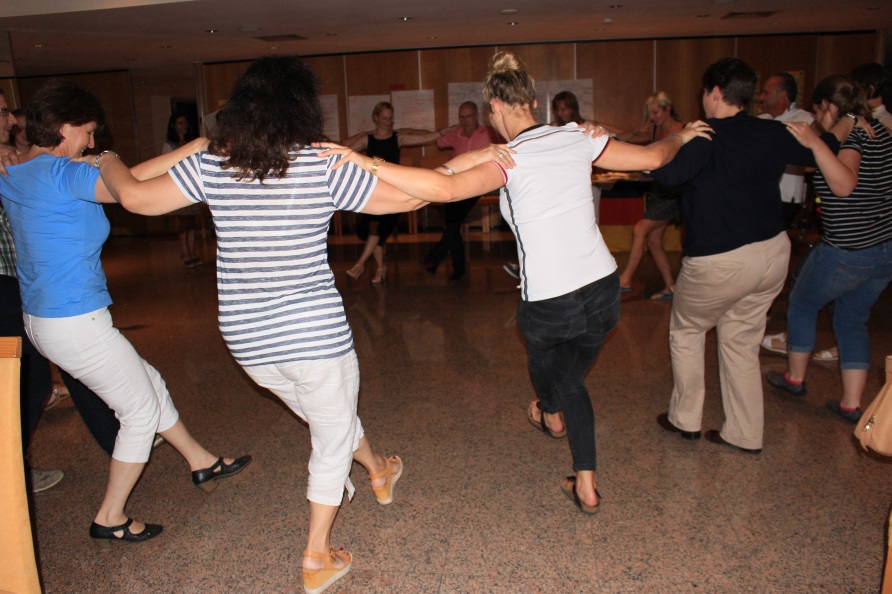 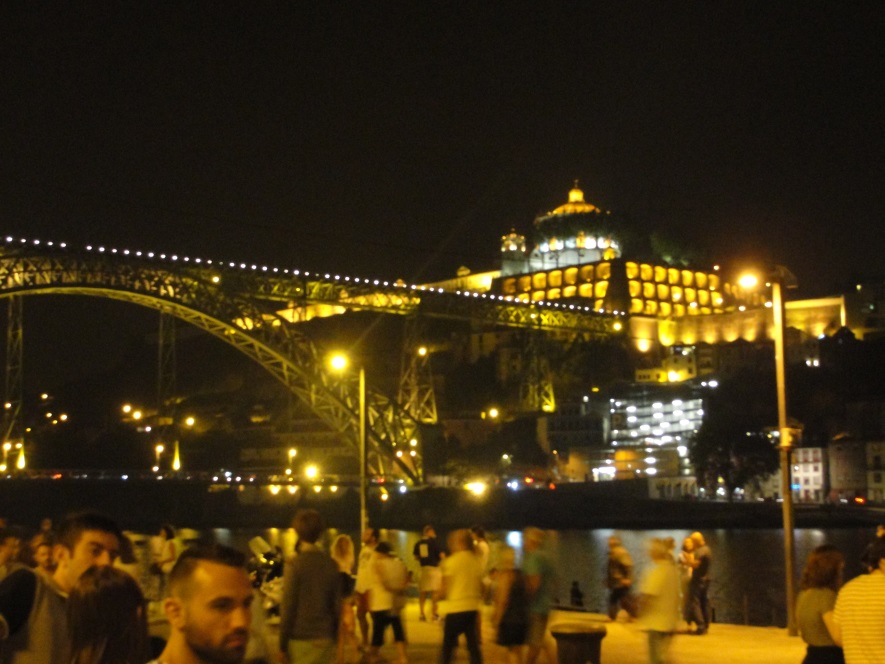 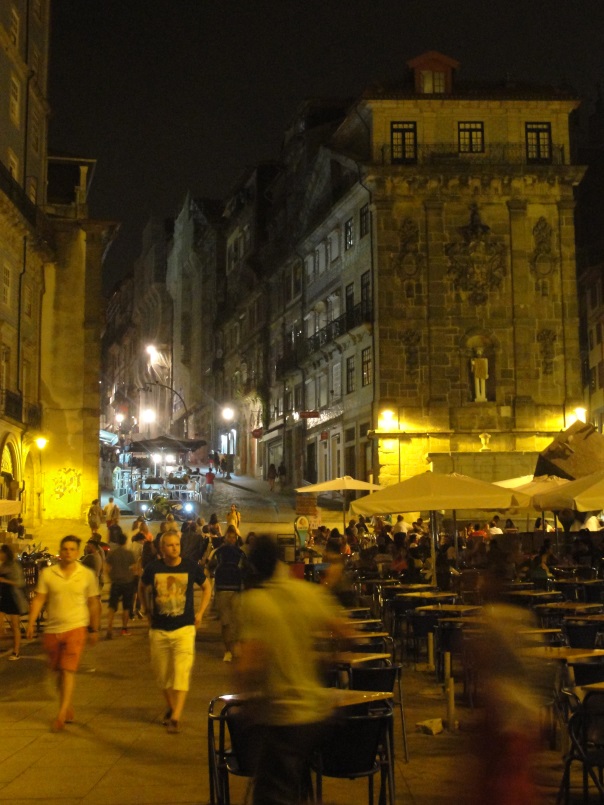 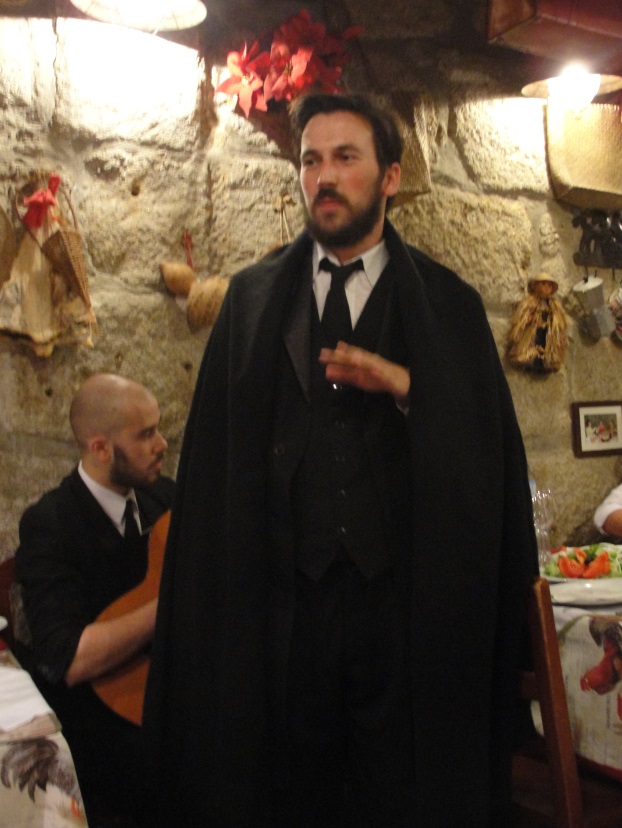                                                                            Jarmila Sňahničanová, Jazyková škola Trenčín